О внесении измененийв решение Думы города Когалыма от 27.09.2012 №182-ГДВ целях совершенствования деятельности Молодежной палаты при Думе города Когалыма, Дума города Когалыма РЕШИЛА:1. Внести в решение Думы города Когалыма от 27.09.2012 №182-ГД «О создании Молодежной палаты при Думе города Когалыма» (далее - решение) следующие изменения:1.1. в приложении 1 к решению:1.1.1. в статье 5: 1.1.1.1. в части 7 слова «публикует в газете «Когалымский вестник» и» исключить, слова «размещает на официальном сайте Администрации города Когалыма» заменить словами «размещает в сетевом издании «Когалымский вестник» и на официальном сайте органов местного самоуправления города Когалыма»;1.1.1.2. в части 8 слова «решения об их соответствии» заменить словами «решение об их соответствии»; 1.1.2. в статье 6:1.1.2.1. часть 2 признать утратившей силу;1.1.2.2. часть 4 признать утратившей силу; 1.1.3. пункт 5.1 части 5 статьи 8 после слов «Общественной молодежной палатой» дополнить словами «при Думе»; 1.2. в приложении 2 к решению: 1.2.1. часть 1 статьи 6 изложить в следующей редакции: «1. Заседания Молодежной палаты являются открытыми. На заседании Молодежной палаты могут присутствовать без приглашения депутаты Думы города, глава города Когалыма и его заместители. Иные лица могут присутствовать только по согласованию с председателем Молодежной палаты. Информация о проведении заседаний Молодежной палаты размещается на официальном сайте органов местного самоуправления города Когалыма, не позднее, чем за 7 дней до дня проведения заседания. Лица, желающие присутствовать на заседании, подают соответствующее заявление председателю Молодежной палаты, в котором указывают при обсуждении каких вопросов они желают присутствовать и предполагают ли выступать по существу обсуждаемых вопросов.».  2. Опубликовать настоящее решение в сетевом издании «Когалымский вестник»: KOGVESTI.RU.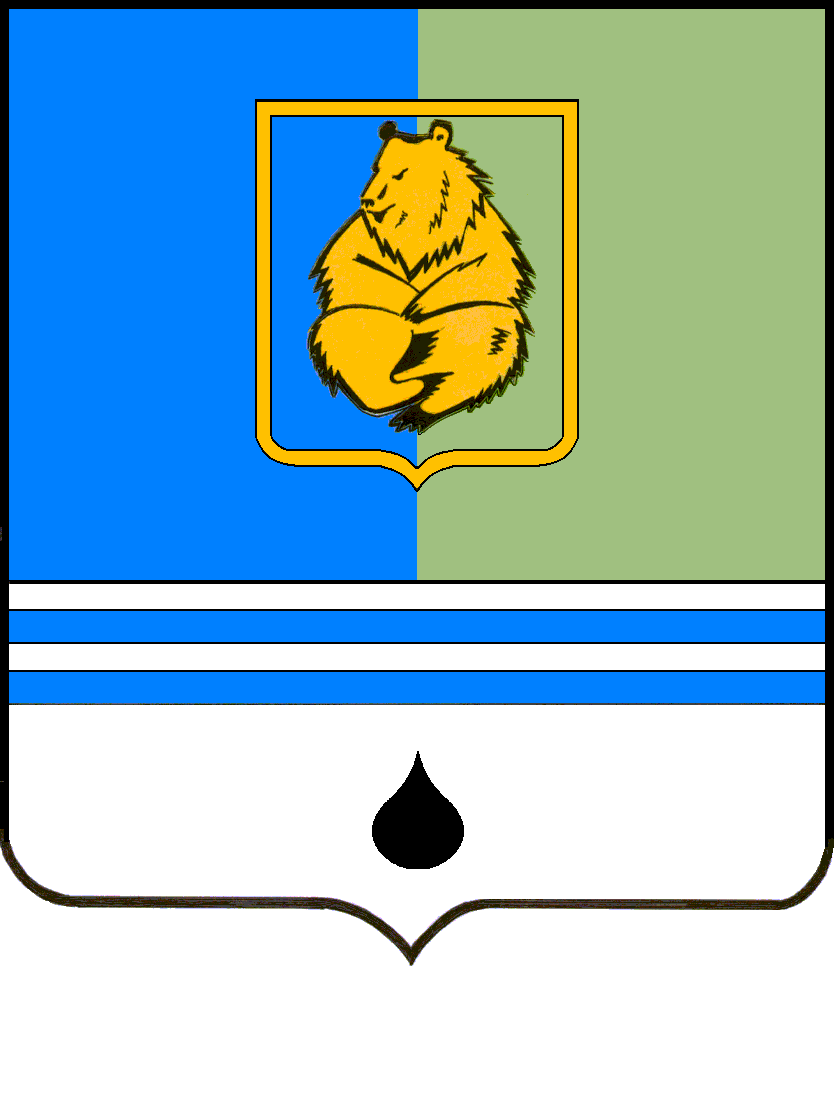 РЕШЕНИЕДУМЫ ГОРОДА КОГАЛЫМАХанты-Мансийского автономного округа – ЮгрыРЕШЕНИЕДУМЫ ГОРОДА КОГАЛЫМАХанты-Мансийского автономного округа – ЮгрыРЕШЕНИЕДУМЫ ГОРОДА КОГАЛЫМАХанты-Мансийского автономного округа – ЮгрыРЕШЕНИЕДУМЫ ГОРОДА КОГАЛЫМАХанты-Мансийского автономного округа – Югрыот [Дата документа]от [Дата документа]№ [Номер документа]№ [Номер документа]Председатель Думыгорода Когалыма[штамп ЭП подписывающего]   [штамп ЭП подписывающего]А.Ю. Говорищева